INDICAÇÃO Nº 85/2019Sugere ao Poder Executivo Municipal que proceda a instalação de ventiladores, ou ar condicionado, na UBS Elias David Fernandes - Elias do Raio-X. Excelentíssimo Senhor Prefeito Municipal, Nos termos do Art. 108 do Regimento Interno desta Casa de Leis, dirijo-me a Vossa Excelência para sugerir ao setor competente que proceda a instalação de ventiladores, ou ar condicionados, na Ubs Elias David Fernandes, (“Elias do raio x”).Justificativa:Fomos procurados por pacientes solicitando essa providência, pois, segundo eles o calor dentro da Ubs está intenso, provocando mal estar nos pacientes e funcionários.   Plenário “Dr. Tancredo Neves”, em 07 de Janeiro de 2019José Luís Fornasari                                                  “Joi Fornasari”                                                    - Vereador -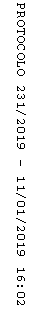 